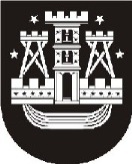 KLAIPĖDOS MIESTO SAVIVALDYBĖS TARYBASPRENDIMASDĖL ATLEIDIMO NUO VIETINĖS RINKLIAVOS KALĖDINĖS MUGĖS PREKYBININKUS IR PASLAUGŲ TEIKĖJUS2013 m. lapkričio 28 d. Nr. T2–292KlaipėdaVadovaudamasi Lietuvos Respublikos vietos savivaldos įstatymo (Žin., 1994, Nr. 55-1049; 2010, Nr. 86-4525) 16 straipsnio 2 dalies 18 punktu ir Lietuvos Respublikos rinkliavų įstatymo (Žin., 2000, Nr. 52-1484; 2008, Nr. 135-5242) 12 straipsnio 3 punktu, Klaipėdos miesto savivaldybės taryba nusprendžia:1. Atleisti nuo vietinės rinkliavos už leidimų prekiauti ar teikti paslaugas išdavimą kalėdinės mugės, vyksiančios Teatro a. ir Turgaus g. kalėdiniu laikotarpiu nuo 2013 m. gruodžio 7 d. iki 2013 m. gruodžio 31 d., prekybininkus ir paslaugų teikėjus.2. Skelbti apie šį sprendimą vietinėje spaudoje ir visą sprendimo tekstą – Klaipėdos miesto savivaldybės interneto tinklalapyje.Savivaldybės mero pavaduotojas,pavaduojantis savivaldybės merą Artūras Šulcas